Bezpieczeństwo i higiena pracy – klasa ITMb                              21.05.2020Proszę zapoznać się z zakresem i przemyśl odpowiedzi na zadane pytania. Jeśli nasunie Ci się pytanie, jakaś niejasność to zapraszam. Odpowiedzi wyślij:czarnas.nauczanieonline@wp.pl lub komunikator w i-dzienniku. Zapraszam na konsultacje które odbywają się we wtorki 10.00 – 10.30Format – Word; PDFT: Zagrożenia związane z wykonywaniem zadań zawodowych.Klasyfikacja zagrożeń.Zagrożenia mechaniczne.Praca z urządzeniami elektrycznymi.Ad.1. Zagrożenie to sytuacja, w której może wystąpić zwiększone prawdopodobieństwo utraty zdrowia, życia lub poniesienia szkody.	W sytuacji zagrożenia maleje poczucie bezpieczeństwa.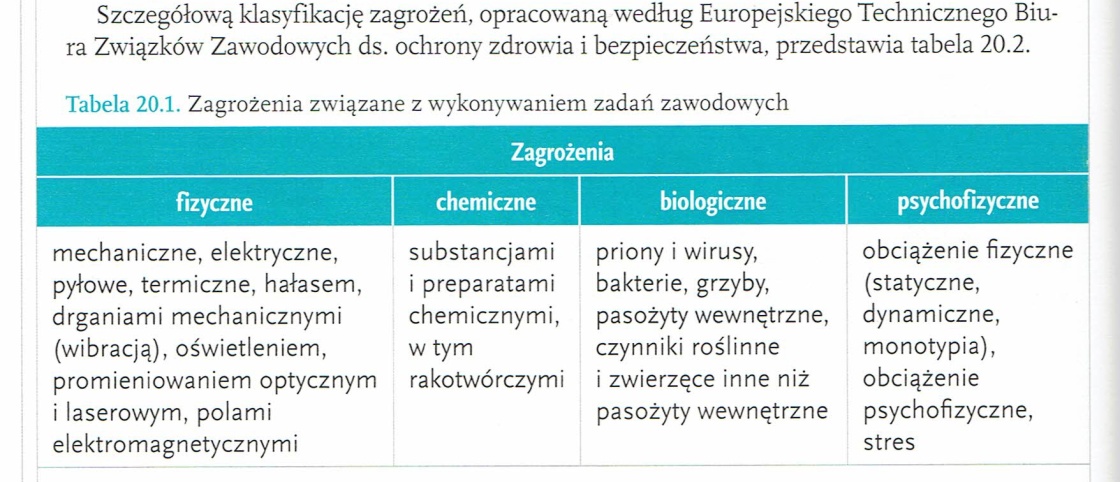 Zagrożenia można podzielić na:a/ powodujące wypadki przez fizyczne obrażenia ciała – upadki, potracenia uderzenia.b/ powodujące choroby zawodowe, wywołane oddziaływaniem na organizm czynników szkodliwych.Ad.2. Zagrożenia mechaniczne. W procesach pracy mogą wystąpić zagrożenia:- spowodowane elementami ruchomymi i luźnymi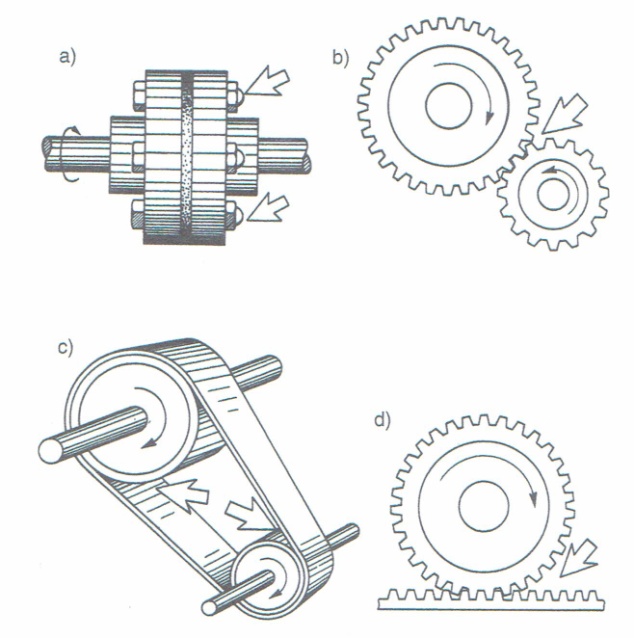 - spowodowane element ami ostrymi i wystającymi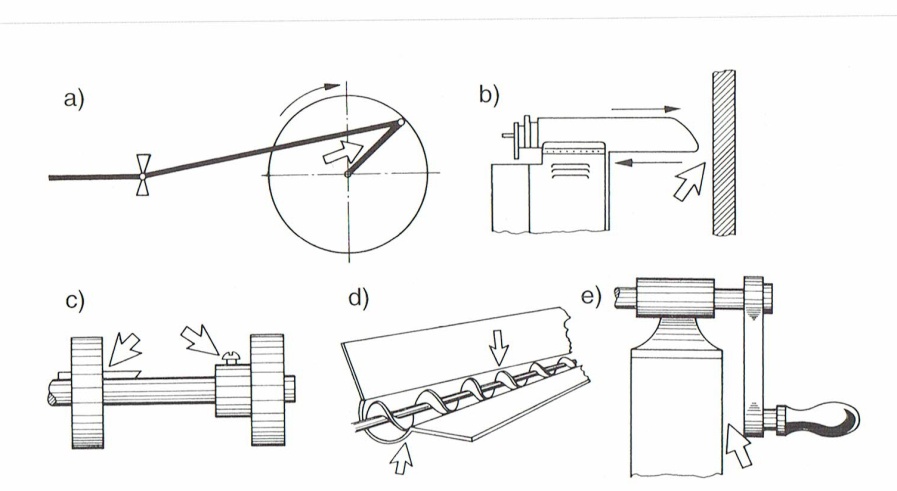 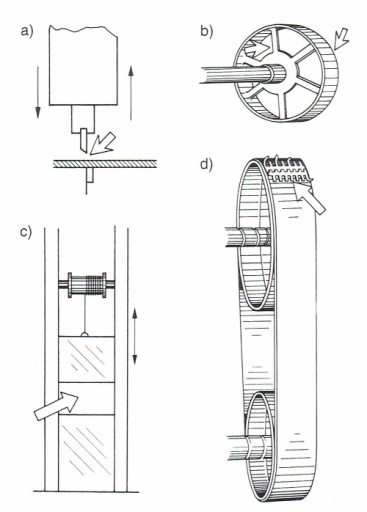 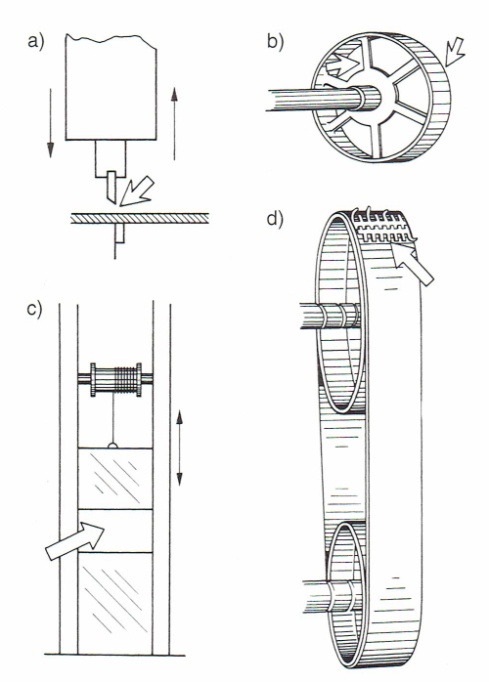             - związane z przemieszczaniem się ludzi po terenie oraz drogach wewnątrzzakładowych- spowodowane porażeniem prądem elektrycznym i wybuchem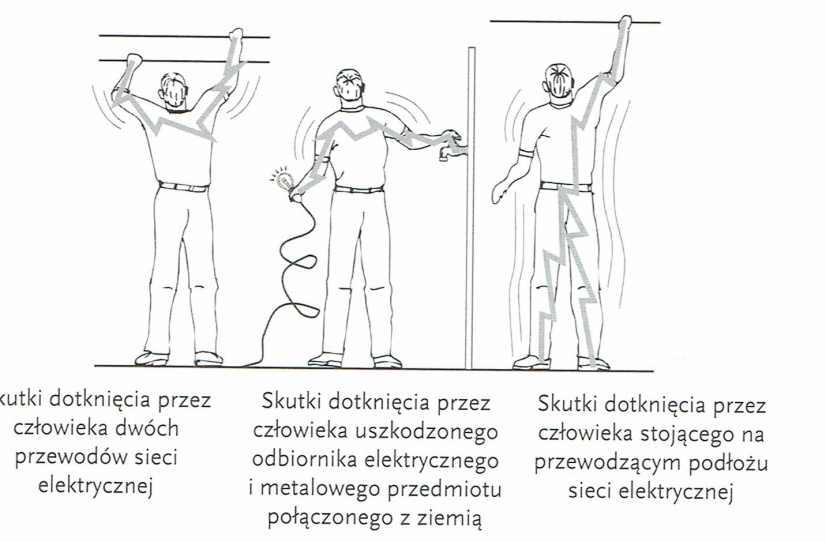 	Ad.3. Bezpośredni kontakt z prądem elektrycznym może być groźny dla ludzi.Reakcja ciała na prąd zależy od czasu trwania przepływu i od natężenie prądu.W praktyce najniebezpieczniejsze dla człowieka są prądy przemienne o częstotliwości 50 – 60 Hz – częstotliwość przemysłowa. 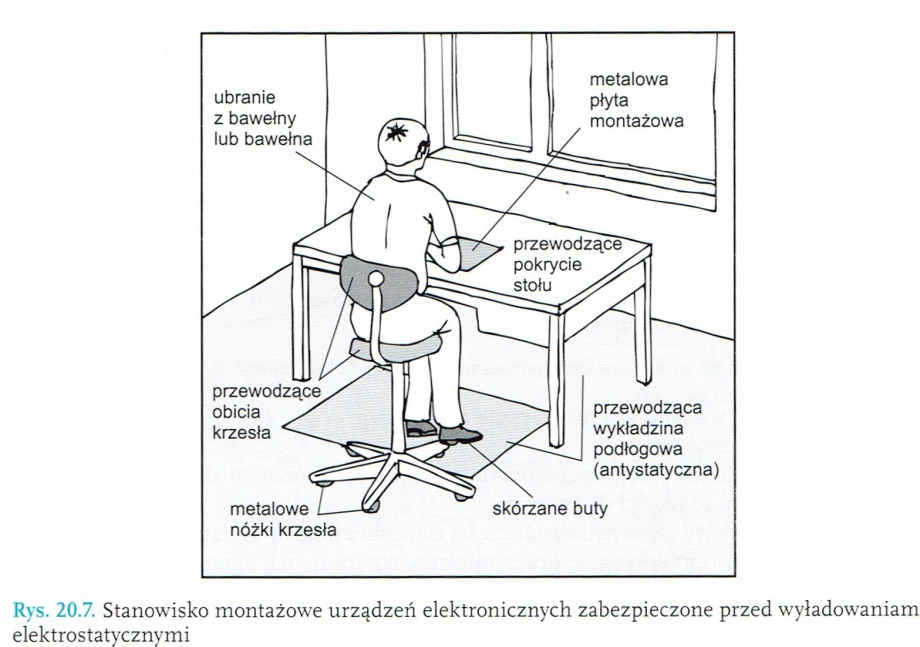 